PORTARIA DE DIÁRIAPORTARIA Nº 004/2017                      .O SECRETARIO MUNICIPAL DE ADMINISTRAÇÃO DO MUNICIPIO DE JUNDIÁ, no uso de suas atribuições legais, e de conformidade com o Decreto n° 02 de 2013;RESOLVE:Conceder 1 ( uma ) ½ ( meia ) diárias a Sra. ADEZILDA DA SILVA BORGES JULIÃO, Secretária Municipal de Saúde, no valor de R$ 100,00 ( Cem Reais ), para custear despesas durante ao evento do “Programa Nacional à Atenção Oncológica – PRONON”,  a ser realizado no Instituto Federal do Rio Grande do Norte ( IFRN ) em Canguaretama / RN de 08 de junho de 2017Publique-se, registre-se e cumpra-se.Jundiá/RN, em 30 de maio de 2017.João André Ferreira FilhoSecretaria Municipal de Administração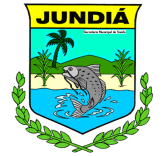 RIO GRANDE DO NORTEPREFEITURA MUNICIPAL DE JUNDIÁRua da Matriz, 200 -  Centro - CNPJ: 04.214.217/0001-55